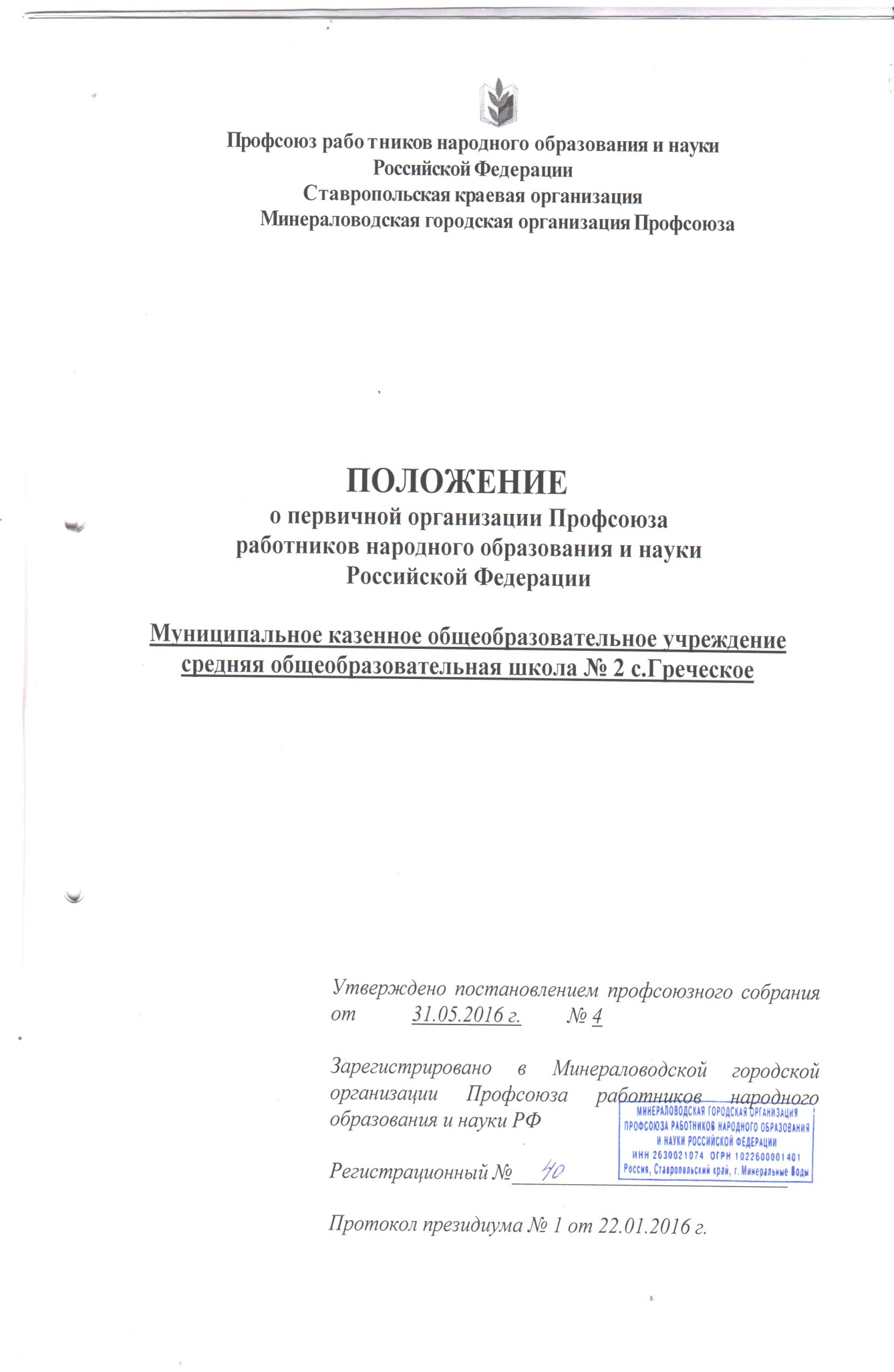                             I. OБЩИЕ ПОЛОЖЕНИЯ1.1. Положение о первичной организации Профсоюза работников народного образования и науки Российской Федерации разработано в соответствии с пунктом 4 статьи 1  Устава Профсоюза работников народного образования и науки Российской Федерации (далее – Устав Профсоюза)  и является внутрисоюзным нормативным правовым актом первичной профсоюзной организации, который действует в соответствии и наряду с Уставом Профсоюза.1.2. Первичная  организация  Профсоюза работников народного образования и науки Российской Федерации –  добровольное объединение  членов  Профсоюза, работающих в данном образовательном учреждении.Первичная организация Профсоюза является организационным структурным звеном Профсоюза работников народного образования и науки Российской Федерации в составе Минераловодской городской организации Профсоюза.1.3. Первичная организация Профсоюза создается работниками на собрании при наличии не менее трех членов Профсоюза по согласованию с президиумом Минераловодской городской организации Профсоюза.1.4.  В первичную профсоюзную организацию по решению президиума Минераловодской городской  организации Профсоюза могут объединяться члены Профсоюза, работающие в нескольких организациях системы  образования.1.5.  Первичная организация Профсоюза действует на основании Устава Профсоюза, Общего положения, иных нормативных правовых актов Профсоюза, руководствуется в своей деятельности законодательством Российской Федерации, субъектов Российской Федерации, решениями президиума Минераловодской городской организации Профсоюза и Профсоюза.Первичная профсоюзная организация принимает своё положение, утверждает на профсоюзном собрании, которое подлежит регистрации в Минераловодской городской  организации Профсоюза.1.6. Первичная  организация  Профсоюза  независима  в своей   деятельности  от  органов  исполнительной  власти,  органов  местного  самоуправления,  работодателей и их объединений (союзов, ассоциаций), политических партий и других общественных объединений, им не подотчетна и не подконтрольна, взаимоотношения с ними строит на основе социального партнерства, диалога и сотрудничества. Первичная  организация  Профсоюза  на основании ст. 5 ФЗ «О профессиональных союзах, их правах и гарантиях деятельности» не допускает вмешательства  органов  государственной  власти, органов  местного самоуправления  и  их  должностных  лиц  в  деятельность  первичной организации Профсоюза, за исключением случаев, предусмотренных  законодательством  Российской Федерации.1.7. Первичная организация Профсоюза свободно распространяет информацию о своей деятельности, имеет право на организацию и проведение собраний, митингов, шествий, демонстраций, пикетирования, забастовок и других коллективных действий, используя их как средство защиты социально-трудовых прав и профессиональных интересов членов Профсоюза.1.8. Вне зависимости от наличия статуса юридического лица первичная организация Профсоюза реализует право на  представительство  и  защиту  трудовых,  социальных, экономических прав и интересов членов Профсоюза в соответствии с Федеральным законом «О профессиональных союзах, их правах и гарантиях деятельности», иными законодательными актами, Уставом Профсоюза.1.9. В учреждениях системы образования может быть создано не более одной первичной организации Профсоюза.II. ОСНОВНЫЕ ПОНЯТИЯВ  настоящем  Положении  применяются  следующие основные понятия: Член Профсоюза – лицо (работник, обучающийся, временно не работающий, пенсионер), вступившее в Профсоюз и состоящее на учете в первичной  организации Профсоюза.Работник – физическое лицо, работающее в организации системы образования на основании трудового договора.Первичная профсоюзная организация – добровольное объединение членов Профсоюза, работающих, обучающихся, как правило, в  организации системы образования, действующее на основе Устава Профсоюза и Общего положения о первичной профсоюзной организации. Городская организация Профсоюза – добровольное объединение членов Профсоюза, состоящих на учете в первичных профсоюзных организациях, действующее на территории города Минеральные Воды Ставропольского края Российской Федерации.Профсоюзный орган – орган, образованный в соответствии с Уставом Профсоюза и Общим положением об организации Профсоюза. Профсоюзные кадры (профсоюзные работники) - лица, состоящие в трудовых отношениях с Профсоюзом, организацией Профсоюза.  Профсоюзный актив – члены Профсоюза, выполняющие профсоюзную работу и не состоящие в трудовых отношениях с Профсоюзом, организацией Профсоюза.Вышестоящие профсоюзные органы для первичной организации Профсоюза – выборные органы Минераловодской городской, ставропольской краевой территориальных организаций Профсоюза, Центральный Совет Профсоюза.Работодатель – юридическое лицо (учреждения системы образования), либо представитель работодателя, вступившие в трудовые отношения с работником. В случаях, установленных федеральным законодательством, в качестве работодателя может выступать иной субъект, наделенный правом заключать трудовые договоры.Представители работодателя – руководитель учреждения системы образования или уполномоченные им лица в соответствии с Трудовым кодексом РФ, законами, иными нормативными правовыми актами, учредительными документами организации системы образования  и локальными нормативными актами.Профсоюзный стаж – общий период пребывания  в  Профсоюзе, исчисляемый  со дня подачи заявления о вступлении в Профсоюз.Ротация – постепенная, последовательная замена членов  выборных коллегиальных исполнительных органов организаций Профсоюза и Профсоюза,  осуществляемая в порядке, устанавливаемом в соответствии  с Уставом Профсоюза, Общим положением об организации Профсоюза.III. ЦЕЛИ, ЗАДАЧИ И ПРИНЦИПЫ ДЕЯТЕЛЬНОСТИ ПЕРВИЧНОЙ ОРГАНИЗАЦИИ ПРОФСОЮЗА3.1. Основными целями и задачами первичной  организации    Профсоюза  являются: - представительство  и  защита  индивидуальных  и  коллективных социально-трудовых, профессиональных, экономических и иных прав и интересов членов Профсоюза; - реализация прав членов Профсоюза на представительство  в  коллегиальных  органах  управления  учреждения; - содействие  созданию  условий  для повышения жизненного уровня членов Профсоюза и их семей.3.2. Основными принципами деятельности первичной организации Профсоюза являются:- приоритет положений  Устава Профсоюза при принятии решений;-добровольность вступления в Профсоюз и выхода из него, равенство прав и обязанностей членов Профсоюза;- солидарность, взаимопомощь и ответственность организаций Профсоюза перед членами Профсоюза и Профсоюзом за  реализацию уставных целей и задач Профсоюза;- коллегиальность в работе организаций Профсоюза, выборных профсоюзных органов и личная ответственность избранных в них профсоюзных активистов;- гласность и открытость в работе организаций Профсоюза и  выборных профсоюзных органов;- уважение мнения каждого члена Профсоюза при принятии решений;  - обязательность выполнения решений профсоюзных органов, принятых в пределах полномочий; - выборность, регулярная сменяемость профсоюзных органов и их отчетность  перед членами Профсоюза;- самостоятельность организаций Профсоюза и их выборных органов в принятии решений в пределах своих полномочий;- сохранение профсоюзного стажа за членами других профсоюзов, входящих в Федерацию Независимых Профсоюзов России, и перешедших на работу или учебу в учреждения системы образования.  IV. ПРАВА И ОБЯЗАННОСТИ ПЕРВИЧНОЙОРГАНИЗАЦИИ ПРОФСОЮЗА4.1. Права первичной организации Профсоюза:- осуществлять прием и исключение из Профсоюза; - делегировать своих представителей в вышестоящие профсоюзные органы, отзывать и заменять их;- вносить проекты документов и предложения на рассмотрение вышестоящих профсоюзных органов, получать информацию о результатах их рассмотрения;- обращаться в вышестоящие профсоюзные органы с ходатайством о защите прав и интересов членов Профсоюза в государственных органах и органах местного самоуправления; - участвовать в разработке предложений Профсоюза к проектам законов и иных нормативных правовых актов, регулирующих социально-трудовые права работников;- представлять интересы работников при проведении коллективных переговоров, заключении и изменении коллективного договора, осуществлении контроля за его выполнением, а также при реализации права на участие в управлении учреждением системы образования, рассмотрении трудовых споров; - обращаться в соответствующие органы государственной власти, органы местного самоуправления и вышестоящие профсоюзные органы  для    разрешения споров, связанных с деятельностью первичной профсоюзной организации и защитой прав и интересов членов Профсоюза;- вносить предложения и участвовать в деятельности Минераловодской городской организации Профсоюза, в том числе по разработке и заключению отраслевого территориального  соглашения, других соглашений;- вносить предложения по кандидатуре руководителя Минераловодской городской  территориальной организации Профсоюза;- использовать возможности Минераловодской городской  организации Профсоюза и Профсоюза для обучения профсоюзных кадров и актива, получения и распространения информации, необходимой для своей деятельности;- обращаться в вышестоящие профсоюзные органы с предложениями об организации массовых акций, в том числе о проведении митингов, демонстраций, шествий, пикетирования, объявлении забастовки, а также о поддержке коллективных действий, проводимых первичной организацией Профсоюза;- обращаться в Минераловодскую городскую организацию Профсоюза для получения информации, консультаций, помощи и поддержки, необходимой для осуществления своей деятельности;- принимать решение об изменении размера ежемесячного членского профсоюзного взноса, но не ниже размера, установленного Уставом Профсоюза; - вносить предложения о поощрении членов Профсоюза в Минераловодскую городскую организацию Профсоюза. 4.2. Обязанности первичной организации Профсоюза:- проводить работу по  вовлечению в Профсоюз;- выполнять Устав Профсоюза и решения профсоюзных органов, принятые в соответствии со своими полномочиями;- разрабатывать и заключать коллективный договор,  контролировать его выполнение, содействовать заключению и контролю за выполнением иных соглашений по регулированию социально-трудовых отношений;- проявлять солидарность в защите прав и интересов членов Профсоюза и принимать участие в организации и проведении коллективных действий Профсоюза;- соблюдать дисциплину и выполнять решения по отчислению средств на организацию деятельности  Минераловодской городской организации Профсоюза  в соответствии с установленным порядком, сроками и размерами;- осуществлять контроль за полнотой и своевременностью перечисления профсоюзных взносов работодателем;- представлять в Минераловодскую городскую организацию профсоюза статистические сведения, финансовую отчетность и другую информацию по установленным формам;- вносить на рассмотрение собрания,  выборных коллегиальных профсоюзных органов вопросы, предложенные вышестоящим профсоюзным органом;- не допускать действий, наносящих вред и причиняющих ущерб Профсоюзу, организациям Профсоюза. V. ЧЛЕНСТВО В ПРОФСОЮЗЕ5.1. Членство в Профсоюзе:5.1.1. Членом Профсоюза может быть каждый работник учреждения системы образования, признающий Устав Профсоюза и уплачивающий членские взносы.Членами Профсоюза могут быть:- лица, осуществляющие трудовую деятельность в учреждениях системы образования;- лица, осуществляющие трудовую деятельность в организациях Профсоюза; - работники, временно прекратившие трудовую деятельность, на период сохранения трудовых отношений;- работники, уволенные в связи с сокращением численности или штата, ликвидацией учреждения системы образования на период трудоустройства, но не более 6 месяцев;- неработающие пенсионеры, сохранившие связь с Профсоюзом и состоящие на учете в первичной профсоюзной организации.5.1.2. Члены Профсоюза имеют равные права и  обязанности.5.1.3. Член Профсоюза не может одновременно состоять в других профсоюзах.5.2. Прием в Профсоюз и прекращение членства в Профсоюзе:5.2.1. Прием в Профсоюз производится по личному заявлению, поданному в письменной форме в первичную профсоюзную организацию, а в случае отсутствия в учреждении системы образования первичной профсоюзной организации - в Минераловодскую городскую организацию Профсоюза. 5.2.2. Принятому в Профсоюз выдается членский  билет единого  образца,   который удостоверяет членство в Профсоюзе и хранится у члена Профсоюза.               5.2.3. Прием в Профсоюз оформляется решением профсоюзного комитета. 5.2.4.  Профсоюзное членство, профсоюзный стаж исчисляются со дня подачи заявления о вступлении в Профсоюз. 5.2.5. Членство в Профсоюзе прекращается в случаях:- добровольного выхода из Профсоюза на основании личного заявления;- прекращения трудовых отношений с учреждением системы образования, отчисления обучающегося из образовательного учреждения; - выхода на пенсию, если пенсионер не изъявил желание остаться на профсоюзном учете в первичной профсоюзной организации; - исключения из  Профсоюза; - смерти члена Профсоюза.5.2.6 Выход из Профсоюза осуществляется добровольно и производится по личному заявлению, поданному в письменной форме, в первичную организацию Профсоюза.При прекращении профсоюзного членства член  Профсоюза сдает профсоюзный билет  в профком первичной организации Профсоюза для последующего уничтожения по акту.Членство в Профсоюзе прекращается со дня подачи заявления о выходе из Профсоюза и оформляется решением профкома первичной организации Профсоюза. 5.2.7. Лицо, прекратившие членство в Профсоюзе, теряет право на профсоюзную защиту, пользование общим профсоюзным имуществом и льготами. Сумма уплаченных в Профсоюз взносов не возвращается. 5.2.8. Лицо, исключенное из Профсоюза, может быть вновь принято в Профсоюз на общих основаниях, но не ранее  чем через год, а лицо, вышедшее из Профсоюза, может быть вновь принято в Профсоюз на общих основаниях. Профсоюзный стаж в этих случаях исчисляется с момента повторного принятия в Профсоюз.5.3. Учет членов Профсоюза:5.3.1. Член Профсоюза состоит на учете в первичной профсоюзной организации, как правило, по месту основной работы, учебы.5.3.2.  В случае отсутствия в учреждении системы образования первичной организации Профсоюза,  решение о постановке на учет в другую первичную профсоюзную организацию принимает президиум Минераловодской городской организации Профсоюза.5.3.3. Учет членов Профсоюза ведется профсоюзным комитетом первичной организации Профсоюза в форме журнала, учетной карточки, в бумажном и электронном виде в соответствии с рекомендациями президиума Минераловодской городской организации Профсоюза.VI. ПРАВА, ОБЯЗАННОСТИ И ОТВЕТСТВЕННОСТЬЧЛЕНА ПРОФСОЮЗА6.1. Член Профсоюза имеет право:- на защиту Профсоюзом его социальных, трудовых, профессиональных прав и интересов;- пользоваться преимуществами и льготами в результате заключения Профсоюзом и его организациями коллективных договоров и соглашений; - получать помощь Профсоюза в защите своих трудовых, экономических, социальных прав и интересов, в том числе бесплатную юридическую помощь и помощь при прохождении медицинской экспертизы в случае  утраты трудоспособности;- участвовать в деятельности Профсоюза, вносить предложения по совершенствованию нормативных правовых и иных актов, регулирующих гарантии в сфере социально-трудовых, профессиональных и других прав и  интересов;- выдвигать инициативы по реализации целей и задач Профсоюза, вносить предложения в профсоюзные органы;- принимать участие в разработке, обсуждении и принятии решений, высказывать и отстаивать свое мнение, получать информацию о деятельности Профсоюза;- обращаться в профсоюзные органы с вопросами, относящимися к их компетенции, и получать ответ по существу своего обращения;- избирать и быть избранным делегатом на профсоюзные конференции и съезды, в выборные профсоюзные органы;- участвовать в заседании профсоюзного органа, на котором рассматривается его заявление или предложение, вопросы выполнения им уставных требований;- пользоваться средствами профсоюзных фондов в соответствии с их положениями, услугами кредитных союзов,  других организаций в соответствии с их уставными документами;- получать материальную помощь и заёмные средства  в  порядке и размерах, устанавливаемых президиумом Минераловодской городской организации Профсоюза с учетом профсоюзного стажа;- пользоваться оздоровительными сооружениями Профсоюза на льготных условиях с учетом профсоюзного стажа;- добровольно выйти из Профсоюза на основании личного заявления.6.2. Член Профсоюза обязан:- соблюдать Устав Профсоюза,  выполнять решения профсоюзных органов;- выполнять обязанности, предусмотренные коллективными договорами, соглашениями;- поддерживать деятельность Профсоюза, участвовать в работе   первичной профсоюзной организации, выполнять возложенные на него профсоюзные обязанности и поручения;- состоять на учете в первичной профсоюзной организации  по основному месту работы или по решению президиума Минераловодской городской организации Профсоюза – в другой первичной профсоюзной организации; - своевременно и в установленном размере уплачивать членские взносы;- проявлять солидарность и участвовать в коллективных действиях Профсоюза и его организаций;- участвовать в собрании первичной профсоюзной организации, а в случае избрания делегатом – в работе конференций, съезда Профсоюза;- способствовать росту авторитета Профсоюза, не допускать действий, наносящих вред Профсоюзу и его организациям.6.3. Поощрение членов Профсоюза:6.3.1. За активное участие в деятельности Профсоюза члены Профсоюза могут отмечаться  следующими видами поощрений: объявление благодарности; премирование; награждение ценным подарком;награждение почетными грамотами и другими знаками отличия в Профсоюзе;иные поощрения. 6.3.2. Члены Профсоюза могут быть представлены в установленном порядке к награждению почетными грамотами и знаками отличия профсоюзных объединений (ассоциаций), к государственным и отраслевым наградам, присвоению почетных званий.6.4. Ответственность членов Профсоюза:6.4.1. За невыполнение уставных обязанностей, а также за действия, наносящие вред авторитету и единству Профсоюза, к члену Профсоюза могут быть применены следующие меры общественного воздействия (взыскания): - выговор;- предупреждение об исключении из Профсоюза; - исключение из Профсоюза.6.4.2. Исключение из Профсоюза применяется в случаях:- систематического неисполнения членом Профсоюза без уважительных причин обязанностей, возложенных на него настоящим Уставом, если ранее он был предупрежден об исключении из Профсоюза; - совершения действий, нанесших вред либо ущерб Профсоюзу или его организациям.6.4.3. Решение о применении  взыскания принимается собранием первичной организации Профсоюза, профсоюзным комитетом первичной организации,  президиумом Минераловодской городской организации Профсоюза и Профсоюза в присутствии члена Профсоюза.В случае отказа члена Профсоюза присутствовать  или неявки без уважительной причины, вопрос о применении меры общественного воздействия может рассматриваться в его отсутствие.6.4.4. Решение о применении взыскания к члену Профсоюза считается принятым, если за него проголосовало не менее двух третей присутствующих на собрании, заседании профсоюзного комитета. VII. СТРУКТУРА, ОТЧЁТЫ И ВЫБОРЫ,ПРОФСОЮЗНЫЕ КАДРЫ7.1. Отчеты и выборы профсоюзных органов в первичной организации Профсоюза проводятся в следующие сроки:профсоюзного комитета - не реже двух раз в 5 лет.7.2. Дата созыва отчетно-выборного собрания и повестка дня сообщаются не позднее, чем за 15 дней.7.4. Выборы контрольно-ревизионной комиссии, председателя первичной организации Профсоюза проводятся одновременно с выборами профсоюзного комитета в единые сроки, определяемые президиумом Минераловодской городской организации Профсоюза.7.5. Первичная профсоюзная организация строит свою работу с профсоюзными кадрами и активом путем подбора  и работы с резервом, обеспечения систематического обучения и повышения квалификации, реализации мер социальной защиты профсоюзных работников.VIII. ОРГАНЫ ПЕРВИЧНОЙ ОРГАНИЗАЦИИ ПРОФСОЮЗА8.1. Органами первичной профсоюзной организации являются:собрание – высший руководящий орган;профсоюзный комитет – выборный коллегиальный постоянно действующий руководящий орган;председатель первичной профсоюзной организации – выборный единоличный исполнительный орган;контрольно-ревизионная комиссия – контрольно-ревизионный орган.8.2. Собрание Собрание является высшим руководящим органом  первичной организации Профсоюза.8.2.1. Полномочия собрания:- утверждает положение о первичной профсоюзной организации, вносит в него изменения и дополнения;- определяет основные направления работы первичной профсоюзной организации;- заслушивает отчеты выборных профсоюзных органов по всем направлениям их деятельности и даёт оценку их деятельности;- формирует путем избрания профсоюзный комитет, - избирает председателя организации Профсоюза;- избирает контрольно-ревизионную комиссию;- принимает решение о досрочном прекращении полномочий выборных органов первичной организации Профсоюза;- избирает делегатов на конференции Минераловодской городской организации Профсоюза, а также делегирует своих  представителей в выборные профсоюзные органы согласно норме представительства;- принимает решения о реорганизации, прекращении деятельности и ликвидации первичной профсоюзной организации по согласованию с выборным коллегиальным постоянно действующим руководящим органом Минераловодской городской организации Профсоюза;- решает другие вопросы деятельности первичной профсоюзной организации;- может делегировать отдельные полномочия  профсоюзному комитету.       8.2.2. Собрание  созывается профсоюзным комитетом по мере необходимости, но не реже одного раза в год. 8.2.3. О повестке дня, дате и месте проведения профсоюзного собрания объявляется не менее чем за 15 дней до установленного срока.8.2.4. Собрание считается правомочным при участии в нем более половины членов Профсоюза, состоящих на учете в  первичной профсоюзной организации. 8.2.5. Регламент и форма  голосования  при  принятии  решений  (тайное или открытое) определяется участниками собрания.Решение собрания считается принятым, если за него проголосовало более половины членов Профсоюза, участвующих в  собрании.Решения по вопросам досрочного прекращения полномочий профсоюзного комитета, председателя, реорганизации, прекращения деятельности и ликвидации первичной профсоюзной организации считаются принятыми, если за них проголосовали не менее двух третей членов Профсоюза, участвующих в собрании.  8.2.6. Решения собрания принимаются в форме постановлений. Заседания протоколируются, срок хранения протоколов собраний– до минования надобности, но не менее пяти лет.8.2.7. Внеочередное собрание может проводиться по решению профсоюзного комитета, принятому: - по его инициативе;- по требованию не менее одной трети членов Профсоюза, состоящих на учете в первичной профсоюзной организации;- по требованию вышестоящего профсоюзного органа.Профсоюзный комитет в срок не позднее десяти календарных дней со дня предъявления требования обязан принять решение о проведении  собрания и установить дату его проведения. 8.3. Профсоюзный комитет:Для осуществления руководства деятельностью первичной организации Профсоюза в период между собраниями избирается профсоюзный комитет, являющийся выборным коллегиальным постоянно действующим руководящим органом первичной профсоюзной организации. 8.3.1. Полномочия профсоюзного комитета:- представляет интересы работников при проведении коллективных переговоров, заключении и изменении коллективного договора, осуществлении контроля за его выполнением, а также при реализации права на участие в управлении организацией и рассмотрении трудовых споров; - выдвигает и направляет работодателям или их представителям требования, участвует в формировании и работе примирительных органов, объявляет и возглавляет забастовки, принимает решения об их приостановке, возобновлении и прекращении, а также координирует эти действия, согласовывает минимум необходимых работ (услуг), выполняемых в период проведения забастовки работниками учреждений системы образования;- организует и проводит коллективные действия работников в поддержку их требований в соответствии с законодательством;- выражает и отстаивает мнение работников в порядке, предусмотренном Трудовым кодексом РФ, законами и иными нормативными правовыми актами, коллективным договором, соглашениями, при принятии работодателем локальных нормативных актов, содержащих нормы трудового права, а также при расторжении трудового договора с работниками по инициативе работодателя и в других случаях; - осуществляет профсоюзный контроль за соблюдением работодателем и его представителями трудового законодательства и иных нормативных правовых актов, содержащих нормы трудового права;- организует выборы и работу уполномоченных  лиц по охране труда Профсоюза, инициирует создание комиссии по охране труда;- созывает собрания, организует и осуществляет контроль за выполнением их решений,  информирует членов Профсоюза о выполнении решений профсоюзных собраний;- определяет сроки и порядок проведения отчетов и выборов в первичной профсоюзной организации в единые установленные в Профсоюзе сроки;- избирает по предложению председателя первичной профсоюзной организации заместителя председателя;- согласовывает минимум необходимых работ (услуг), выполняемых в период проведения забастовки работниками учреждений системы образования;-обеспечивает своевременное и полное перечисление членских взносов на счет Минераловодской городской организации Профсоюза; -утверждает статистические  и иные отчеты первичной профсоюзной организации;- отчитывается перед членами Профсоюза, регулярно информирует их о своей деятельности;- проводит работу по вовлечению работников в члены Профсоюза, организует учет членов Профсоюза;- организует обучение профсоюзного актива и членов Профсоюза;- осуществляет другие полномочия, не противоречащие Уставу Профсоюза.8.3.2. Срок полномочий  профсоюзного комитета – два и три года. 8.3.3. Заседания профсоюзного комитета проводятся по мере необходимости, но не реже одного раза в два месяца.8.3.4. Внеочередное заседание профсоюзного комитета созывается председателем по собственной инициативе, по требованию не менее одной трети членов профсоюзного комитета или по требованию президиума Минераловодской городской организации Профсоюза.8.3.5. Заседание профсоюзного комитета считается правомочным при участии в нем более половины членов комитета.8.3.6. Заседание профсоюзного комитета ведет председатель первичной профсоюзной организации, а в его отсутствие – заместитель председателя.8.3.7. Решение профсоюзного комитета принимается большинством голосов членов профсоюзного комитета, принимающих участие в заседании.8.3.8. Решение профсоюзного комитета принимается в форме постановления. Заседание протоколируется, срок хранения протоколов – до минования надобности, но не менее пяти  лет.8.4. Председатель первичной профсоюзной  организации:Для осуществления текущего руководства деятельностью первичной профсоюзной организации избирается председатель первичной профсоюзной организации, который является  единоличным выборным исполнительным органом первичной профсоюзной организации. Срок полномочий председателя первичной профсоюзной организации – два и три года.Председатель первичной организации  Профсоюза,  его  заместитель  входит в состав комитета по должности.8.4.1. Общие полномочия председателя:- организует работу профсоюзного комитета и ведет их заседания;- организует выполнение решений собрания, профсоюзного комитета и вышестоящих профсоюзных органов, несет персональную ответственность за их выполнение; - созывает заседания профсоюзного комитета первичной профсоюзной организации;- представляет интересы первичной профсоюзной организации в органах государственной власти, органах местного самоуправления, перед работодателями, общественными и иными органами и организациями;- направляет обращения и ходатайства от имени первичной профсоюзной организации;- осуществляет контроль за сбором членских профсоюзных взносов, а также за своевременным и в полном объеме перечислением их на счёт Минераловодской городской организации Профсоюза и несет ответственность за выполнение постановления по перечислению членских профсоюзных взносов на счёт Минераловодской городской организации Профсоюза;- распоряжается денежными средствами, находящимися в оперативном управлении первичной профсоюзной организации, несет ответственность за их рациональное использование;- организует учет членов Профсоюза;- представляет в Минераловодскую городскую организацию Профсоюза статистические и другие отчеты;8.4.2. В отсутствие председателя первичной профсоюзной организации его функции осуществляет заместитель председателя.8.4.3. Решение о досрочном прекращении полномочий председателя первичной организации принимается на внеочередном профсоюзном собрании, созываемом профсоюзным комитетом по собственной инициативе, по требованию  не менее одной трети членов Профсоюза или по требованию президиума Минераловодской городской организации Профсоюза.IX. КОНТРОЛЬНО-РЕВИЗИОННАЯ КОМИССИЯ ПЕРВИЧНОЙ ОРГАНИЗАЦИИ ПРОФСОЮЗА9.1. Для осуществления контроля за финансово-хозяйственной  деятельностью  первичной  организации Профсоюза, соблюдением размера, порядка и сроков уплаты, исчислением и поступлением членских взносов,  за  сохранностью  и  целевым  использованием  денежных  средств, ведением делопроизводства образуется  контрольно-ревизионная  комиссия  первичной организации Профсоюза.9.2. Контрольно-ревизионная  комиссия  является  органом  единой контрольно-ревизионной  службы  Профсоюза,  подотчетна профсоюзному собранию. Выполняет свои функции в соответствии с Уставом Профсоюза и Общим положением о контрольно-ревизионных органах Профсоюза.9.3. Контрольно-ревизионная  комиссия  первичной  организации Профсоюза  избирается  на  отчетно-выборном  собрании  первичной  организации Профсоюза на тот же срок полномочий, что и профсоюзный комитет.9.4. Председатель  контрольно-ревизионной  комиссии первичной организации Профсоюза избирается на ее заседании. 9.5. Председатель контрольно-ревизионной  комиссии первичной организации Профсоюза  принимает  участие  в  работе  профкома  с  правом совещательного голоса. X. СРЕДСТВА И ИМУЩЕСТВО ПЕРВИЧНОЙОРГАНИЗАЦИИ ПРОФСОЮЗА10.1. Имущество первичной организации Профсоюза:10.1.1. Членские взносы и иные финансовые средства организации Профсоюза, являются единой и неделимой собственностью Профсоюза работников  народного образования и науки Российской Федерации. Члены Профсоюза не сохраняют прав на переданное ими в собственность Профсоюза имущество, в том числе на членские профсоюзные взносы.10.2. Источниками формирования имущества, в том числе денежных средств являются:10.2.1. Вступительные и ежемесячные взносы членов Профсоюза.10.2.2. Поступления, предусмотренные коллективными договорами, соглашениями от работодателей, их объединений на проведение социально-культурных, оздоровительных и иных мероприятий, а также другие поступления, не запрещенные законом.10.2.3. Поступления от проводимых лекций, выставок, лотерей, аукционов, спортивных и иных мероприятий, не запрещенных законом.10.2.4. Добровольные имущественные и денежные взносы и пожертвования юридических и физических лиц.10.2.5. Иные поступления имущества по основаниям, допускаемым законом и другие, не запрещенные законом, поступления.10.3. Члены Профсоюза не отвечают по обязательствам первичной организации Профсоюза, а первичная организация Профсоюза не отвечает по обязательствам членов Профсоюза.10.5. Владение, пользование и распоряжение имуществом.10.5.1. Первичная организация Профсоюза  владеет, пользуется и распоряжается денежными средствами, необходимыми для выполнения  уставных целей и задач, для использования его в интересах членов Профсоюза и профсоюзной организации.10.5.2. Первичная организация Профсоюза распоряжается оставшимися в её распоряжении средствами после выполнения  финансовых  обязательств  перед  вышестоящими профсоюзными органами в соответствии с их решениями. 10.5.3. Финансовые средства расходуются на основании смет, утверждаемых соответствующими выборными профсоюзными органами первичной организации Профсоюза.10.5.4. Членский взнос в Профсоюзе устанавливается в размере не менее одного процента от ежемесячной заработной платы и других доходов, связанных с трудовой деятельностью. Вступительный взнос в Профсоюз уплачивается в размере ежемесячного членского профсоюзного взноса.10.5.5. Первичная профсоюзная организация имеет право изменять  размер ежемесячного членского профсоюзного взноса, но не менее размера, установленного Уставом Профсоюза (1%). 10.5.6. Сумма членского профсоюзного взноса сверх установленного размера остается в распоряжении первичной профсоюзной организации.10.5.7. Первичная профсоюзная организация имеет право устанавливать льготный размер членского профсоюзного взноса для лиц, не имеющих заработной платы.10.5.8. Членские профсоюзные взносы уплачиваются путем безналичного перечисления.10.5.9. Безналичное перечисление членских профсоюзных взносов из заработной платы работников работодателем осуществляется ежемесячно и бесплатно при наличии письменных заявлений членов Профсоюза в соответствии с коллективным договором, соглашением.10.6. Решение о размере отчисления членских профсоюзных взносов  в Центральный Совет Профсоюза принимается на пленуме Центрального Совета Профсоюза; в Минераловодскую городскую  организацию Профсоюза - на конференциях или заседаниях пленумов Минераловодской городской организации Профсоюза и являются обязательными для первичных и соответствующих территориальных организаций Профсоюза.10.7. Источники средств для оплаты труда освобожденных председателей  первичных  организаций  Профсоюза  могут  быть определены коллективным договором, отраслевым Соглашением. XI. РЕОРГАНИЗАЦИЯ, ПРЕКРАЩЕНИЕ ДЕЯТЕЛЬНОСТИ И ЛИКВИДАЦИЯ ПЕРВИЧНОЙ ОРГАНИЗАЦИИ ПРОФСОЮЗА11.1. Решение о реорганизации, ликвидации или прекращении деятельности первичной профсоюзной организации принимается  собранием  по согласованию с президиумом Минераловодской городской организации Профсоюза. Решение считается принятым, если за него проголосовало не менее двух третей членов Профсоюза, участвующих в собрании.        11.2. В  состав  ликвидационной  комиссии  включается член президиума  Минераловодской городской  организации Профсоюза.        11.3. Финансовые средства первичной организации Профсоюза, оставшееся после их ликвидации, направляются в Минераловодскую городскую организацию Профсоюза на цели, предусмотренные Уставом Профсоюза.XII. ЗАКЛЮЧИТЕЛЬНЫЕ ПОЛОЖЕНИЯ12.1. Первичная профсоюзная организация обеспечивает учёт и сохранность документов.12.2. Местонахождение первичной организации Профсоюза:    Муниципальное казенное общеобразовательное учреждение средняя общеобразовательная школа №2 с.Греческое Минераловодского района 357247, Минераловодский район с.Греческое ул.Карла Маркса, 61 , тел./факс – 8 (87922) 22-6-43